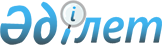 "Солтүстік Қазақстан облысы Есіл ауданының шалғайдағы елді мекендерінде тұратын балаларды жалпы білім беретін мектептерге тасымалдаудың схемалары мен қағидаларын бекіту туралы" Солтүстік Қазақстан облысы Есіл ауданы әкімдігінің 2015 жылғы 18 қыркүйектегі № 308 қаулысына өзгерістер енгізу туралыСолтүстік Қазақстан облысы Есіл аудандық әкімдігінің 2023 жылғы 25 желтоқсандағы № 259 қаулысы. Солтүстік Қазақстан облысының Әділет департаментінде 2023 жылғы 26 желтоқсандағы № 7662-15 болып тіркелді
      Солтүстік Қазақстан облысы Есіл ауданының әкімдігі, ҚАУЛЫ ЕТЕДІ:
      1. "Солтүстік Қазақстан облысы Есіл ауданының шалғайдағы елді мекендерінде тұратын балаларды жалпы білім беретін мектептерге тасымалдаудың схемалары мен қағидаларын бекіту туралы" Солтүстік Қазақстан облысы Есіл ауданы әкімдігінің 2015 жылғы 18 қыркүйектегі № 308 қаулысына келесі өзгерістер (Нормативтік құқықтық актілерді мемлекеттік тіркеу тізілімінде № 3420 болып тіркелген) енгізілсін:
      көрсетілген қаулымен бекітілген, Солтүстік Қазақстан облысы Есіл ауданының шалғайдағы елді мекендерінде тұратын балаларды жалпы білім беретін мектептерге тасымалдау Ережесінің 3 тармағында,
      екінші абзац жаңа редакцияда жазылсын:
      "Балаларды тасымалдауға арналған автобустардың кемiнде екi есiгi болады және "Жолаушылар мен жүктерді тасымалдауға арналған көлік құралдарына қойылатын санитариялық-эпидемиологиялық талаптар" санитариялық қағидаларын бекіту туралы" Қазақстан Республикасы Денсаулық сақтау министрінің 2021 жылғы 11 қаңтардағы № ҚР ДСМ-5 бұйрығымен бекітілген, "Жолаушылар мен жүктерді тасымалдауға арналған көлік құралдарына қойылатын санитариялық-эпидемиологиялық талаптар" санитариялық қағидаларының 25-қосымшаның 1-тармағына (Нормативтiк құқықтық актiлердi мемлекеттiк тiркеу тiзiлiмiнде № 22066 болып тіркелген) сәйкес келеді, сондай-ақ мыналармен:";
      4) тармақша жаңа редакцияда жазылсын:
       "Автомобильдегі алғашқы медициналық көмек қобдишасының дәрілік заттары мен медициналық мақсаттағы бұйымдарының тізбесін бекіту туралы" Қазақстан Республикасы Денсаулық сақтау министрінің 2014 жылғы 2 шілдедегі № 368 бұйрығымен бекітілген (Нормативтік құқықтық актілерді мемлекеттік тіркеу тізілімінде № 9649 болып тіркелген) автомобильдегі алғашқы медициналық көмек қобдишасының дәрілік заттары мен медициналық мақсаттағы бұйымдарының тізбесіне сәйкес дәрілік заттармен және медициналық мақсаттағы бұйымдары бар екі алғашқы көмек дәрі қобдишаларымен (автомобильді);".
      2. Осы қаулының орындалуын бақылау Солтүстік Қазақстан облысы Есіл ауданы әкімінің жетекшілік ететін орынбасарына жүктелсін.
      3. Осы қаулы алғашқы ресми жарияланған күнінен кейін күнтізбелік он күн өткен соң қолданысқа енгізіледі.
					© 2012. Қазақстан Республикасы Әділет министрлігінің «Қазақстан Республикасының Заңнама және құқықтық ақпарат институты» ШЖҚ РМК
				
      Есіл ауданының әкімі

М. Мухамедьяров
